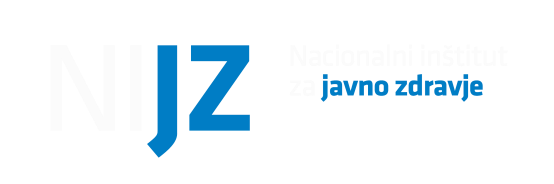  SZBO – Spremljanje zunajbolnišničnih obravnavOpredelitev obveznosti vnosa podatkov SZBO, v 2.4Ljubljana, december 2023Spremljanje spremembzaščita dokumenta© 2023 NIJZVse pravice pridržane. Reprodukcija po delih ali v celoti na kakršenkoli način in v kateremkoli mediju ni dovoljena brez pisnega dovoljenja avtorja. Kršitve se sankcionirajo v skladu z avtorsko pravno in kazensko zakonodajo.NAMEN DOKUMENTADokument je povzetek iz metodoloških navodil, ki za vsako vsebinsko področje in za vsak podatek označuje njegovo obveznost poročanja. V dokumentu so uporabljene naslednje »okrajšave«: OBV: S strani izvajalca je podatek potrebno obvezno poročati.  NOBV: S strani izvajalca podatka ni potrebno obvezno poročati, je pa zaželeno. POBV: S strani izvajalca je podatek  v posebej opredeljenih primerih potrebno obvezno poročati. Navedeni so pogoji, pri katerih je podatek potrebno obvezno poročati.TABELE S PODATKI ZA OPREDELITEV OBVEZNOSTI VNOSA PODATKOV eSZBORazumevanje tabel:SZBO_SKUP  SZBO_SKUPSZBO_VZSKSZBO_ZVCTSZBO_PATRSZBO_PZVOSZBO_NOSTSZBO_FTSMSZBO_POZAPRILOGEPRILOGA (*1) Seznam VZS pri skupinskih obravnavahPRILOGA 2: SEZNAM VZS-jev VEZANIH NA POSAMEZNIKA V PATRONAŽNEM ZDRAVSTVENEM VARSTVUOpomba:Diagnoza*- Beleženje diagnoz po klasifikaciji MKB-10-AM, verzija 11.Rdeče obarvane ZZZS šifre, so storitve, ki jih v PZN izvajajo tehniki zdravstvene nege (TZN).PRILOGA 3: VZS VEZAN NA OBRAVNAVO DRUŽINEOpomba: V celoti spremenjen šifrant VZS. DatumVerzijaOpis spremembeAvtor spremembe15.9.2016Dopolnitev SKUP026, BLSZ018, BLSZ019, BLSZ028 in BLSZ038.M. Rogač27.10.2016Ukinitev podatkov SKUP030, FTSM032, STER029, PATR030, RADM029, ZVCT029 (Namen stika), SKUP031, FTSM033, STER030,PATR031, RADM030, ZVCT030 (Zaporedje stika) in SKUP033, FTSM035, STER032, PATR033, RADM032, ZVCT032 (Stik z osebo) in sklicevanje nanje. P. Nadrag8.12.20161.0.3Spremenjen pogoj za podatek BLSZ042.P. Nadrag12.12.2016Ukinitev podatka SKUP032, FTSM034,  STER031, PATR032, RADM031, ZVCT031 (Lokacija stikov) in sklic nanj.Preimenovanje podatka: Država oz. regija stalnega prebivališča v Država stalnega prebivališča,Id obravnave v Id obravnave SZBO,Vsebina obravnave v Vsebina obravnave (ZZZS)Kraj dogodka (kjer se je poškodba ali zastrupitev zgodila) v Kraj dogodka poškodbe ali zastrupitvePredmet ali snov, ki je povzročila nezgodo v Predmet/snov, ki je povzročil/a dogodekPredmet ali snov, ki je privedel do poškodbe ali zastrupitve v Predmet/snov, ki je neposredno povzročil/a poškodbo ali zastrupitev.Sprememba pri obveznosti podatka, poenotenje z MN SKUP039 VZS POBV v OBV???P. Nadrag20.1.20171.0.3Podatek BLSZ012 spremenjen v OBV.M. Rogač23.1.20171.03Preimenovan podatek VZSK022	Zaporedna številka šole za bodoče staršePodatek BLSZ026 spremenjen v POBVPodatek BLSZ046 spremenjen pogojP. Nadrag, M. Rogač3.9.20181.0.4Glede na spremenjena metodološka navodila dopolnil: STER, PATR, PZVO, ZVCT, VZSK, BLSZ, SKUP, POZA, DOJNM. Rogač9.1.2019Glede na spremenjena MN dopolnil: SKUP016, DOJN046, PATR037M. Rogač5.4.2019Glede na spremenjena MN dopolnil: ZVCT035 – ZVCT129, VZSK012 – VZSK051, OTML035-OTML053, NOST035 – NOST053M. Rogač26.9.2019ZVCT042, ZVCT085, SKUP016, SKUP024M. Rogač11.2.2020SKUP026, ZVCT039-043, ZVCT060-065, ZVCT098-099, ZVCT130-131; VZSK048 – VZSK050;M. Rogač14.4.2020SKUP022, ZVCT047, -050, -053, -056, -058, -059, -061-065, -086, -132, -087, -133, -088M. Rogač22.4.2020ZVCT134M. Rogač29.3.2021VZSK049, VZSK050M. Rogač24.1.2022SKUP015, -016, -017, -018, -020, -022, -026, -028PATR035, -037, -038, -062, -040, -041, -042, -043, -044, -060, -061, -045, -046, -047, -048, -049, -050, -051, -052, -063, -064, -065, -066, -067, -068, -054, -055, -056, -057, -058, -059in šifrantiB. Zadel1.2.2022PZVO035 do 054 in PZVO056 do 065B. Zadel16.2.2022NOST040, -041, -043, -050, -052B. Zadel23.2.2022Zamenjane šifre VZS (28--) pri SKUP, PATR, PZVO, Priloga 2, Priloga3, Priloga7M. Rogač22.3.2022SKUP024, VZSK048 – VZSK051, PATR063-PATR068M. Rogač19.4.2022NOST035: brisal storitev 2033; NOST040: aktivacija POBVM. Rogač8.9.2022SKUP024, POZA035-041M. Rogač12.10.20221.1VZSK013M. Rogač24.10.20221.1POZA0370M. Rogač5.12.20221.1PATR050, PATR054, PATR058, PATR062, SKUP016M. Rogač19.12.20221.1NOST038, NOST041 – NOST046M. Rogač24.1.20232.0VZSK048-051, PATR050, 054, 062, PZVO036-066, NOST038, 041-053, FTSM045, 046, 049 in 050, Priloga 2 (Omilitev vpisa diagnoze pri VZS 2832, 2834 in 2835. Popravek ZZS šifre pri VZS 2830, 2829. Dopis VZS 2850.)B. Zadel2.2.20222.1SKUP027, Popravljena priloga 2: SEZNAM VZS-jev VEZANIH NA POSAMEZNIKA V PATRONAŽNEM ZDRAVSTVENEM VARSTVUB. Zadel, P. Nadrag7.3.20232.2NOST037 – NOST040   iz POBV v NOBVNOST044 SKUP012, 018, SKUP026, Priloga 2 pri VZS 2822 (EPZN120807).M. Rogač, B. Zadel, P. Nadrag11.7.20232.3Sprememba obveznosti podatkov POZA035 do POZA041 glede na spremembe sprožilcevB. ZadelOznaka podatkaIme podatkaOpredelitev obveznosti vnosa podatka:OBV: obvezen, NOBV- ne-obvezen, POBV – pogojno obvezenSKUPOpredelitev  obveznosti vnosa podatkov,   v  vsem zbirkam skupnem delu podatkov (SKUP).  Opredelitev  obveznosti vnosa podatkov,   v  vsem zbirkam skupnem delu podatkov (SKUP).  SKUP001ID PAKETAOBVOznaka podatkaIme podatkaOpredelitev obveznosti vnosa podatka:OBV: obvezen, NOBV- ne-obvezen, POBV – pogojno obvezen
SKUPOpredelitev  obveznosti vnosa podatkov,   v  vsem zbirkam skupnem delu podatkov (SKUP).  Opredelitev  obveznosti vnosa podatkov,   v  vsem zbirkam skupnem delu podatkov (SKUP).  Opredelitev  obveznosti vnosa podatkov,   v  vsem zbirkam skupnem delu podatkov (SKUP).  SKUP001ID PAKETAOBVSKUP002ID POP. PAKETAPOBV:  obvezen,  v kolikor ne gre za prvo pošiljanje paketaSKUP003DATUM ZAJEMA ODOBVSKUP004DATUM ZAJEMA DOOBVSKUP005ŠTEVILO ZAPISOVOBVSKUP006TIP DOGODKAOBVSKUP007VSEBINSKO PODROČJEOBVSKUP008ID OBRAVNAVE SZBOOBVSKUP009OZNAKA IZVAJALCAOBVSKUP010ŠIFRA LOKACIJEOBVSKUP011VRSTA in PODVRSTA ZDRAVSTVENE DEJAVNOSTIOBVSKUP012RAZLOG OBRAVNAVE (ZZZS)OBVSKUP013VSEBINA OBRAVNAVE (ZZZS)OBVSKUP014TIP PLAČNIKA ZA VEČINSKI DEL STROŠKOVOBVSKUP015ENOTNA MATIČNA ŠTEVILKA OBČANA (EMŠO)POBV:  obvezen, v kolikor ne gre za skupinsko obravnavo pacientov (glejte seznam VZS (*1) v prilogi); če (VZS 2810 pri SZBO_PATR, se ne vnaša)SKUP016ZDRAVSTVENA ŠTEVILKA (ZZZS ŠTEVILKA ZAVEZANCA)POBV:  obvezen, v kolikor je (vrednost podatka Tip plačnika za večinski del stroškov enaka 1 ali 3) in (ne gre za skupinsko obravnavo pacientov (glejte seznam VZS (*1) v prilogi) ) in ne gre za vsebinsko področje  PATR in  (VZS 2810) in (časovna razlika med SKUP023 in SKUP018 > 60 dni) in je vrednost podatka EMŠO numericSKUP017SPOLPOBV:  obvezen, v kolikor ne gre za skupinsko obravnavo pacientov (glejte seznam VZS (*1) v prilogi) ) ali (VZS 2810 pri SZBO_PATR)SKUP018DATUM ROJSTVAPOBV:  obvezen, v kolikor ne gre za skupinsko obravnavo pacientov (glejte seznam VZS (*1) v prilogi) ) ali (VZS 2810 pri SZBO_PATR)SKUP019DRŽAVA STALNEGA PREBIVALIŠČANOBV  SKUP020OBČINA OBIČAJNEGA PREBIVALIŠČAPOBV:  obvezen, v kolikor ne gre za skupinsko obravnavo pacientov (glejte seznam VZS (*1) v prilogi) ali (VZS 2810 pri SZBO_PATR)SKUP021DRŽAVLJANSTVONOBV   SKUP022PODLAGA ZA ZDRAVSTVENO ZAVAROVANJEPOBV:  obvezen, v kolikor ne gre za skupinsko obravnavo pacientov (glejte seznam VZS (*1) v prilogi) ali (VZS 2810 pri SZBO_PATR) ali SZBO_ZVCTSKUP023DATUM STIKAOBVSKUP024URA PRIHODAPOBV:  obvezen v primeru, vsebinskega podpodročja SZBO_POZA (Diagnoza vrednost S00.0 – T98.3 in je Vrsta zdravstvene dejavnosti 201XXX do vključno 253XXX (Urgenca) in je Vsebina obravnave =2 ali 3) SKUP025PODATKI O NOSILCU STIKA (ZDR. DELAVCU/ ZDR. SODELAVCU)OBVSKUP026DIAGNOZA (do 5)POBV: obvezen vsaj eden od petih podatkov, v kolikor ne gre za (skupinsko obravnavo pacientov ((opredeljeni VZS-ji v Prilogi 1) ali pri določenih VZS-jih pri vsebinskem področju (PATR- glejte seznam *2 (stolpec Poročanje diagnoz, razen 2832, 2834 in 2835) ali vsebinsko področje PZVO ali ZVCT) . Če je vsebinsko področje SZBO_STER je obvezno vpisati diagnozo Z30.2, v primeru vsebinskega področja SZBO_FTSM je obvezen vpis O00.0-O07.9. Pri ZVCT se podatek ne poroča.SKUP027ZUNANJI VZROK POŠKODBE ALI ZASTRUPITVE (do 3)POBV: obvezen  vsaj eden od treh podatkov, v kolikor gre (za poškodbo ali zastrupitev: Diagnoza je S00.0 – T98.3) in (ne gre za skupinsko obravnavo pacientov (glejte seznam (*1) v prilogi). Pri ZVCT, PATR in PZVO, STER se podatek ne poroča.SKUP028KRONIČNA BOLEZEN, DIAGNOZA (do 5)POBV: obvezen vsaj eden od petih podatkov, v kolikor zdravnik ugotovi kronično bolezen in ne gre za skupinsko obravnavo pacientov (glejte seznam VZS (*1) v prilogi ali FTSM, STER, ZVCT in PZVO). SKUP029VRSTE ZDRAVSTVENIH STORITEV (VZS) (do 5)OBV: obvezen vsaj eden od petih podatkov VZS, v kolikor je izvedba zdravstvene storitve možna v okviru opredeljene Vrste zdravstvene dejavnosti.SKUP030IZDANE LISTINE (10)OBV, obvezen vsaj eden od 10 podatkov.SKUP031PREJETE LISTINEOBVOznaka podatkaIme podatkaOpredelitev obveznosti vnosa podatka:OBV: obvezen, NOBV- ne-obvezen, POBV – pogojno obvezen
VZSKOpredelitev obveznosti vnosa podatkov, ki so skupni vsem zbirkam,  je opredeljeno v skupnem delu (SKUP) na začetku dokumenta. Pri VZSK  so v skupnem delu opredeljeni samo podatki od   VZSK001 do vključno VZSK007, z enakim zaporedjem v skupnem delu SKUP001-SKUP007.  V skupnem delu so še podatki:VZSK009 = SKUP009,  VZSK010 = SKUP011 in VZSK011 = SKUP010vnosa .Opredelitev obveznosti vnosa podatkov, ki so skupni vsem zbirkam,  je opredeljeno v skupnem delu (SKUP) na začetku dokumenta. Pri VZSK  so v skupnem delu opredeljeni samo podatki od   VZSK001 do vključno VZSK007, z enakim zaporedjem v skupnem delu SKUP001-SKUP007.  V skupnem delu so še podatki:VZSK009 = SKUP009,  VZSK010 = SKUP011 in VZSK011 = SKUP010vnosa .VZSK008DATUM IZVAJANJAOBVVZSK012POKLICNA SKUPINA  1OBVVZSK013PODATKI O NOSILCU STIKA ZDR. DELAVCU/ZDR. SODELAVCU 1POBV, obvezen, kadar podatek Poklicna skupina 1 nima vrednosti »9-99«.VZSK014ČAS V MINUTAH 1POBV, obvezen, kadar podatek VZS nima vrednosti 1560. VZSK015POKLICNA SKUPINA 2NOBVVZSK016PODATKI O NOSILCU STIKA ZDR. DELAVCU/ZDR. SODELAVCU 2NOBVVZSK017ČAS V MINUTAH 2NOBVVZSK018POKLICNA SKUPINA 3NOBVVZSK019PODATKI O NOSILCU STIKA ZDR. DELAVCU/ZDR. SODELAVCU 3NOBVVZSK020ČAS V MINUTAH 3NOBVVZSK021METODE / OBLIKE DELAOBVVZSK022METODE / OBLIKE DELA - DRUGOPOBV, obvezno kadar je pri podatku Metode/oblike dela označena vrednost  9: drugo.VZSK023MESTO IZVAJANJAOBVVZSK024NAVEDBA OBČINE IZVAJANJA DEJAVNOSTIPOBV, obvezen, če je izbrana pri podatku »Mesto izvajanja« vrednost »4 Lokalna skupnost« in če je VZS=1560.VZSK025VRSTE ZDRAVSTVENIH STORITEV (VZS)OBVVZSK026ZAPOREDNA ŠTEVILKA PRIPRAVE NA POROD IN  STARŠEVSTVO (PPS)POBV, obvezen, če je VZS = 2055.VZSK027ZAPOREDNA ŠTEVILKA SREČANJA V PRIPRAVI NA POROD IN STARŠEVSTVOPOBV, obvezen, če je VZS = 2055.VZSK028DATUM ZAČETKA PRVEGA SREČANJA PRIPRAVE NA POROD IN STARŠEVSTVOPOBV, obvezen, če je pri podatku »Zaporedna številka PPS« zabeležena vrednost  1 in če je VZS = 2055.VZSK029VSEBINA VZ PRIPRAVA NA POROD IN STARŠEVSTVOPOBV, obvezen, če je VZS = 2055.VZSK030VSEBINA VZ PRIPRAVA NA POROD IN STARŠEVSTVO - DRUGONOBV VZSK031ŠTEVILO NOSEČNIC STARIH DO 19,9 LETPOBV, obvezen vsaj eden od podatkov VZSK31– VZSK35, če je VZS = 2055.VZSK032ŠTEVILO NOSEČNIC STARIH OD 20 DO 29,9 LETPOBV, obvezen vsaj eden od podatkov VZSK31– VZSK35, če je VZS = 2055.VZSK033ŠTEVILO NOSEČNIC STARIH OD 30 DO 39,9 LETPOBV, obvezen vsaj eden od podatkov VZSK31– VZSK35, če je VZS = 2055.VZSK034ŠTEVILO NOSEČNIC STARIH OD 40 DO 49,9 LETPOBV, obvezen vsaj eden od podatkov VZSK31– VZSK35, če je VZS = 2055.VZSK035ŠTEVILO NOSEČNIC STARIH NAD 50 LETPOBV, obvezen vsaj eden od podatkov VZSK31– VZSK35, če je VZS = 2055.VZSK036ŠTEVILO PARTNERJEV /SPREMLJEVALCEV DO 19,9 LETNOBV VZSK037ŠTEVILO PARTNERJEV /SPREMLJEVALCEV OD 20 DO 29,9 LETNOBV VZSK038ŠTEVILO PARTNERJEV /SPREMLJEVALCEV OD 30 DO 39,9 LETNOBV VZSK039ŠTEVILO PARTNERJEV /SPREMLJEVALCEV OD 40 DO 49,9 LETNOBVVZSK040ŠTEVILO PARTNERJEV /SPREMLJEVALCEV NAD 50 LETNOBVVZSK041VSEBINA VZ ZA OTROKE, MLADOSTNIKE IN ODRASLEPOBV, podatek se izpolni v primeru, če je VZS = 2056 ali 1560.VZSK042VSEBINA VZ ZA OTROKE, MLADOSTNIKE IN ODRASLE  - DRUGONOBV	VZSK043VSEBINA – VZGOJA ZA USTNO ZDRAVJEPOBV, podatek je obvezen v primeru, če je VZS = 2650.VZSK044CILJNA POPULACIJAPOBV,  podatek se izpolni v primeru, če je VZS = 2056 ali 1560 ali 2650.VZSK045PODATKI O CILJNI POPULACIJI - DRUGOPOBV,  podatek se izpolni v primeru, če je (VZS = 2056 ali 1560 ali 2650)  in če je pri podatku (»Ciljna populacija« izbrana  vrednost  »99 Drugi«). VZSK046ŠTEVILO FANTOV / MOŠKIH POBV, podatek se izpolni v primeru, če je (VZS =2056 ali 1560 ali 2650) in če ( vrednost podatka VZSK047 Število deklet / žensk ni > 0).VZSK047ŠTEVILO DEKLET / ŽENSKPOBV, podatek se izpolni v primeru, če je (VZS = 2056 ali 1560 ali 2650) in če (vrednost podatka VZSK046 Število fantov / moških ni > 0).VZSK048NAVEDBA VRTCAPOBV, podatek se izpolni v primeru, če je (VZS = 2056 ali 2650) in (Ciljna populacija = 1 ali 11) in (Mesto izvajanja = 2).VZSK049NAVEDBA OSNOVNE ŠOLEPOBV, podatek se izpolni v primeru, če je (VZS = 2056 ali 2650) in (Ciljna populacija = 2 ali 12) in (Mesto izvajanja = 3) in (vrednost podatka Navedba srednje šole ni > 0).VZSK050NAVEDBA SREDNJE ŠOLEPOBV, podatek se izpolni v primeru, če je (VZS = 2056 ali 2650) in (Ciljna populacija = 3 ali 12) in (Mesto izvajanja = 3) in (vrednost podatka navedba osnovne šole ni > 0).VZSK051NAVEDBA RAZREDAPOBV,  podatek se izpolni v primeru, če je (VZS = 2056 ali 2650) in (Ciljna populacija = 2 ali 3) in (Mesto izvajanja = 3).Oznaka podatkaIme podatkaOpredelitev obveznosti vnosa podatka:OBV: obvezen, NOBV- ne-obvezen, POBV – pogojno obvezen
ZVCTOpredelitev  obveznosti  vnosa podatkov Centri za krepitev zdravja (ZVCT).
Opredelitev podatkov, ki so skupni vsem zbirkam,  je opredeljeno v skupnem delu (SKUP) na začetku dokumenta. Pri ZVCT  gre za skupne podatke in sicer od ZVCT001 do vključno ZVCT033.Opredelitev  obveznosti  vnosa podatkov Centri za krepitev zdravja (ZVCT).
Opredelitev podatkov, ki so skupni vsem zbirkam,  je opredeljeno v skupnem delu (SKUP) na začetku dokumenta. Pri ZVCT  gre za skupne podatke in sicer od ZVCT001 do vključno ZVCT033.ZVCT035OSTALI IZVAJALCI DELAVNICE / INDIVIDUALNEGA SVETOVANJA (do 5)NOBVZVCT036PRISOTNE KNB/ STANJA (do 10)OBV, obvezno izpolniti vsaj enega izmed 10 podatkov.ZVCT037PRISOTNI DEJAVNIKI TVEGANJA (do 10) OBV, obvezno izpolniti vsaj enega izmed 10 podatkov.ZVCT130PRISOTNA OGROŽENOST ZA KNB (do 10)OBV, obvezno izpolniti vsaj enega izmed 10 podatkov.ZVCT131STOPNJA OGROŽENOSTI SŽBPOBV, obvezno v primeru vrednosti podatka ZVCT130 = »23«.ZVCT038DATUM ZADNJEGA SREČANJAOBV ZVCT134DATUM ZAKLJUČKA DELAVNICEOBVZVCT039PRISOTNOST NA SKUPINSKIH SREČANJIHPOBV, obvezno v primeru VZS-jev 2048, 2050-2051, 2054, 2310-2311 in 2648.ZVCT040PRISOTNOST NA INDIVIDUALNIH SVETOVANJIHPOBV, obvezno v primeru VZS-je 2048, 2050, 2052, 2053, 2651.ZVCT041PRISOTNOST NA SREČANJIH VADBEPOBV obvezno, v primeru VZS-ja 2049, 2050.ZVCT042PRISOTNOST NA KRAJŠEM INDIVIDUALNEM SVETOVANJUPOBV, obvezno pri VZS-ju 2054, 2310, 2311,  2049 in 2050. ZVCT043PRISOTNOST NA SKUPINSKIH  MOTIVACIJSKIH SREČANJIHPOBV, obvezno v primeru VZS-ja 2050.ZVCT044PRISOTNOST NA TESTIRANJIH TELESNE PRIPRAVLJENOSTIPOBV, obvezno v primeru VZS-ja 2049, 2050.ZVCT045INDEKS TELESNE MASE (ITM) NA ZAČETKU DELAVNICEPOBV, obvezno v primeru VZS-ja 2050.ZVCT046INDEKS TELESNE MASE (ITM) OB ZAKLJUČKU DELAVNICEPOBV, obvezno v primeru VZS-ja 2050.ZVCT047INDEKS TELESNE MASE (ITM) NA KONCU MOTIVACIJSKEGA DELA DELAVNICE ZDRAVO HUJŠANJENOBV.ZVCT048OBSEG PASU NA ZAČETKU DELAVNICE ZDRAVO HUJŠANJEPOBV, obvezno v primeru VZS-ja 2050.ZVCT049OBSEG PASU OB ZAKLJUČKU DELAVNICEPOBV, obvezno v primeru VZS-ja 2050.ZVCT050OBSEG PASU NA KONCU MOTIVACIJSKEGA DELA DELAVNICE ZDRAVO HUJŠANJE  Podatek se ne poroča.ZVCT051ZAZNANA POMEMBNOST SPREMEMBE ŽIVLJENSKEGA SLOGA NA ZAČETKU DELAVNICEPOBV, obvezno v primeru VZS-ja 2050.ZVCT052ZAZNANA POMEMBNOST SPREMEMBE ŽIVLJENSKEGA SLOGA NA KONCU DELAVNICEPOBV, obvezno v primeru VZS-ja 2050.ZVCT053ZAZNANA POMEMBNOST SPREMEMBE ŽIVLJENSKEGA SLOGA NA KONCU MOTIVACIJSKEGA DELA DELAVNICE ZDRAVO HUJŠANJE Podatek se ne poroča.ZVCT054ZAZNANA MOŽNOST SPREMEMBE ŽIVLJENSKEGA SLOGA NA ZAČETKU DELAVNICEPOBV, obvezno v primeru VZS-ja 2050.ZVCT055ZAZNANA MOŽNOST SPREMEMBE ŽIVLJENSKEGA SLOGA NA KONCU DELAVNICEPOBV, obvezno v primeru VZS-ja 2050.ZVCT056ZAZNANA MOŽNOST SPREMEMBE ŽIVLJENSKEGA SLOGA NA KONCU MOTIVACIJSKEGA DELA DELAVNICE ZDRAVO HUJŠANJE Podatek se ne poroča.ZVCT057PRISOTNOST URINSKE INKONTINENCE NA ZAČETKU DELAVNICE ZDRAVO HUJŠANJEPOBV, obvezno v primeru VZS-ja 2050.ZVCT058PRISOTNOST URINSKE INKONTINENCE NA KONCU DELAVNICE ZDRAVO HUJŠANJE Podatek se ne poroča.ZVCT059PRISOTNOST URINSKE INKONTINENCE NA KONCU MOTIVACIJSKEGA DELA DELAVNICE ZDRAVO HUJŠANJE Podatek se ne poroča.ZVCT060POGOSTOST URINSKE INKONTINENCE NA ZAČETKU DELAVNICEPOBV, obvezno v primeru VZS-ja 2050 in če je vrednost podatka ZVCT057 = »DA«.ZVCT061POGOSTOST URINSKE INKONTINENCE NA KONCU DELAVNICE Podatek se ne poroča.ZVCT062POGOSTOST URINSKE INKONTINENCE OB KONCU MOTIVACIJSKEGA DELA DELAVNICE ZDRAVO HUJŠANJE Podatek se ne poroča.ZVCT063ŠTEVILO ZAUŽITIH OBROKOV NA ZAČETKU ZDRAVSTVENOVZGOJNE DELAVNICE  Podatek se ne poroča.ZVCT064ŠTEVILO ZAUŽITIH OBROKOV OB ZAKLJUČKU ZDRAVSTVENOVZGOJNE DELAVNICE  Podatek se ne poroča.ZVCT065ŠTEVILO ZAUŽITIH OBROKOV NA KONCU MOTIVACIJSKEGA DELA DELAVNICE ZDRAVO HUJŠANJE Podatek se ne poroča.ZVCT066POGOSTOST ZAJTRKOVANJA NA ZAČETKU ZDRAVSTVENOVZGOJNE DELAVNICE POBV, obvezno v primeru VZS-ja 2048, 2050.ZVCT067POGOSTOST ZAJTRKOVANJA OB ZAKLJUČKU ZDRAVSTVENOVZGOJNE DELAVNICE POBV, obvezno v primeru VZS-ja 2048, 2050.ZVCT068POGOSTOST ZAJTRKOVANJA NA KONCU MOTIVACIJSKEGA DELA DELAVNICE ZDRAVO HUJŠANJEPOBV, obvezno v primeru VZS-ja 2050.ZVCT069POGOSTOST UŽIVANJA PRILOŽNOSTNIH OBROKOV NA ZAČETKU ZDRAVSTVENOVZGOJNE DELAVNICEPOBV, obvezno v primeru VZS-ja 2048, 2050.ZVCT070POGOSTOST UŽIVANJA PRILOŽNOSTNIH OBROKOV NA KONCU ZDRAVSTVENOVZGOJNE DELAVNICEPOBV, obvezno v primeru VZS-ja 2048, 2050.ZVCT071POGOSTOST UŽIVANJA PRILOŽNOSTNIH OBROKOV NA KONCU MOTIVACIJSKEGA DELA DELAVNICE ZDRAVO HUJŠANJEPOBV, obvezno v primeru VZS-ja 2050.ZVCT072VRSTA TEKOČINE ZA ŽEJO NA ZAČETKU ZDRAVSTVENOVZGOJNE DELAVNICE POBV, obvezno v primeru VZS-ja 2048, 2050.ZVCT073VRSTA TEKOČINE ZA ŽEJO NA KONCU ZDRAVSTVENOVZGOJNE DELAVNICE - DRUGOPOBV, obvezno v primeru VZS-ja 2048, 2050.ZVCT074VRSTA TEKOČINE ZA ŽEJO NA KONCU MOTIVACIJSKEGA DELA DELAVNICE ZA ZDRAVO HUJŠANJEPOBV, obvezno v primeru VZS-ja 2050.ZVCT075POGOSTOST UŽIVANJA SADJA NA ZAČETKU ZDRAVSTVENOVZGOJNE DELAVNICE POBV, obvezno v primeru VZS-ja 2048.ZVCT076POGOSTOST UŽIVANJA SADJA OB ZAKLJUČKU ZDRAVSTVENOVZGOJNE DELAVNICE POBV, obvezno v primeru VZS-ja 2048.ZVCT077POGOSTOST UŽIVANJA ZELENJAVE NA ZAČETKU ZDRAVSTVENOVZGOJNE DELAVNICE POBV, obvezno v primeru VZS-ja 2048.ZVCT078POGOSTOST UŽIVANJA ZELENJAVE OB ZAKLJUČKU ZDRAVSTVENOVZGOJNE DELAVNICE POBV, obvezno v primeru VZS-ja 2048.ZVCT079POGOSTOST UŽIVANJA MLEKA NA ZAČETKU ZDRAVSTVENOVZGOJNE DELAVNICEPOBV, obvezno v primeru VZS-ja 2048.ZVCT080POGOSTOST UŽIVANJA MLEKA NA KONCU ZDRAVSTVENOVZGOJNE DELAVNICEPOBV, obvezno v primeru VZS-ja 2048.ZVCT081POGOSTOST UŽIVANJA SLADKIH ŽIVIL NA ZAČETKU ZDRAVSTVENOVZGOJNE DELAVNICEPOBV, obvezno v primeru VZS-ja 2048.ZVCT082POGOSTOST UŽIVANJA SLADKIH ŽIVIL NA KONCU ZDRAVSTVENOVZGOJNE DELAVNICEPOBV, obvezno v primeru VZS-ja 2048.ZVCT083POGOSTOST UŽIVANJA MESNIH IZDELKOV NA ZAČETKU ZDRAVSTVENOVZGOJNE DELAVNICEPOBV, obvezno v primeru VZS-ja 2048.ZVCT084POGOSTOST UŽIVANJA MESNIH IZDELKOV NA KONCU ZDRAVSTVENOVZGOJNE DELAVNICEPOBV, obvezno v primeru VZS-ja 2048.ZVCT085TESTIRANJE TELESNE PRIPRAVLJENOSTI / AEROBNA ZMOGLJIVOST – IZBIRA TESTAPOBV, obvezno v primeru VZS-ja 2046, 2049, 2050, 2649.ZVCT086REZULTAT VSTOPNEGA TESTIRANJA AEROBNE ZMOGLJIVOSTINOBV.ZVCT132TESTIRANJE TELESNE PRIPRAVLJENOSTI / AEROBNA ZMOGLJIVOST – IZBIRA TESTA IZSTOPNO TESTIRANJEPOBV, obvezno v primeru VZS-ja 2049, 2050.ZVCT087REZULTAT IZSTOPNEGA TESTIRANJA AEROBNE ZMOGLJIVOSTINOBV.ZVCT133TESTIRANJE TELESNE PRIPRAVLJENOSTI / AEROBNA ZMOGLJIVOST – IZBIRA TESTA NA KONCU MOTIVACIJSKEGA DELA DELAVNICE ZDRAVO HUJŠANJEPOBV, obvezno v primeru VZS-ja 2050.ZVCT088REZULTAT TESTIRANJA AEROBNE ZMOGLJIVOSTI NA KONCU MOTIVACIJSKEGA DELA DELAVNICE ZDRAVO HUJŠANJENOBV.ZVCT089ZADOSTNOST TELESNE DEJAVNOSTI NA ZAČETKU DELAVNIC IN PRI ENKRATNIH DELAVNICAHPOBV, obvezno v primeru VZS-ja 2049, 2050, 2649.ZVCT090ZADOSTNOST TELESNE DEJAVNOSTI NA KONCU DELAVNICPOBV, obvezno v primeru VZS-ja 2049, 2050.ZVCT091ZADOSTNOST TELESNE DEJAVNOSTI NA KONCU MOTIVACIJSKEGA DELA DELAVNICE ZDRAVO HUJŠANJEPOBV, obvezno v primeru VZS-ja  2050.ZVCT092POGOSTOST IZVAJANJA VAJ ZA KREPITEV VEČJIH MIŠIČNIH SKUPIN NA ZAČETKU DELAVNICPOBV, obvezno v primeru VZS-ja 2049, 2050.ZVCT093POGOSTOST IZVAJANJA VAJ ZA KREPITEV VEČJIH MIŠIČNIH SKUPIN NA KONCU DELAVNICPOBV, obvezno v primeru VZS-ja 2049, 2050.ZVCT094POGOSTOST IZVAJANJA VAJ ZA KREPITEV VEČJIH MIŠIČNIH SKUPIN NA KONCU MOTIVACIJSKEGA DELA DELAVNICE ZDRAVO HUJŠANJEPOBV, obvezno v primeru VZS-ja  2050.ZVCT095POGOSTOST IZVAJANJA VAJ ZA GIBLJIVOST IN RAVNOTEŽJE NA ZAČETKU DELAVNICEPOBV, obvezno v primeru VZS-ja 2049, 2050.ZVCT096POGOSTOST IZVAJANJA VAJ ZA GIBLJIVOST IN RAVNOTEŽJE NA KONCU DELAVNICEPOBV, obvezno v primeru VZS-ja 2049, 2050.ZVCT097POGOSTOST IZVAJANJA VAJ ZA GIBLJIVOST IN RAVNOTEŽJE NA KONCU MOTIVACIJSKEGA DELA DELAVNICE ZDRAVO HUJŠANJEPOBV, obvezno v primeru VZS-ja  2050.ZVCT098OCENA ODVISNOSTI OD NIKOTINA NA ZAČETKU SVETOVANJAPOBV, obvezno v primeru VZS-ja 2051 in 2052.ZVCT099OCENA ODVISNOSTI OD NIKOTINA NA KONCU SVETOVANJA POBV, obvezno v primeru VZS-ja 2051 in 2052.ZVCT100PRESTRAŠENOST OB MISLI »ŽIVLJENJE S SLADKORNO BOLEZNIJO« NA ZAČETKU DELAVNICEPOBV, obvezno v primeru VZS-ja 2648.ZVCT101PRESTRAŠENOST OB MISLI »ŽIVLJENJE S SLADKORNO BOLEZNIJO« NA KONCU DELAVNICEPOBV, obvezno v primeru VZS-ja 2648.ZVCT102PRISOTNOST JEZE NA SLADKORNO BOLEZEN NA ZAČETKU DELAVNICEPOBV, obvezno v primeru VZS-ja 2648.ZVCT103PRISOTNOST JEZE NA SLADKORNO BOLEZEN NA KONCU DELAVNICEPOBV, obvezno v primeru VZS-ja 2648.ZVCT104OCENA ZNANJA  O ŽIVLJENJU S SLADKORNO BOLEZNIJO NA ZAČETKU DELAVNICEPOBV, obvezno v primeru VZS-ja 2648.ZVCT105OCENA ZNANJA  O ŽIVLJENJU S SLADKORNO BOLEZNIJO NA KONCU DELAVNICEPOBV, obvezno v primeru VZS-ja 2648.ZVCT106OBČUTEK NADZORA SLADKORNE BOLEZNI NAD ŽIVLJENJEM PACIENTA NA ZAČETKU DELAVNICEPOBV, obvezno v primeru VZS-ja 2648.ZVCT107OBČUTEK NADZORA SLADKORNE BOLEZNI NAD ŽIVLJENJEM PACIENTA NA KONCU DELAVNICEPOBV, obvezno v primeru VZS-ja 2648.ZVCT108OBČUTEK VOLJE IN MOČI NAD SLADKORNO BOLEZNIJO NA ZAČETKU DELAVNICEPOBV, obvezno v primeru VZS-ja 2648.ZVCT109OBČUTEK VOLJE IN MOČI NAD SLADKORNO BOLEZNIJO NA KONCU DELAVNICEPOBV, obvezno v primeru VZS-ja 2648.ZVCT110OBČUTEK SOCIALNE STISKE NA ZAČETKU DELAVNICEPOBV, obvezno v primeru VZS-ja 2648.ZVCT111OBČUTEK SOCIALNE STISKE NA KONCU DELAVNICEPOBV, obvezno v primeru VZS-ja 2648.ZVCT112OCENA ZNANJA O ZDRAVEM PREHRANJEVANJU NA ZAČETKU DELAVNICEPOBV, obvezno v primeru VZS-ja 2648.ZVCT113OCENA ZNANJA O ZDRAVEM PREHRANJEVANJU NA KONCU DELAVNICEPOBV, obvezno v primeru VZS-ja 2648.ZVCT114OBČUTEK VOLJE IN MOČI GLEDE ZDRAVE PREHRANE NA ZAČETKU DELAVNICEPOBV, obvezno v primeru VZS-ja 2648.ZVCT115OBČUTEK VOLJE IN MOČI GLEDE ZDRAVE PREHRANE NA KONCU DELAVNICEPOBV, obvezno v primeru VZS-ja 2648.ZVCT116OCENA ZNANJA O TELESNI DEJAVNOSTI NA ZAČETKU DELAVNICEPOBV, obvezno v primeru VZS-ja 2648.ZVCT117OCENA ZNANJA O TELESNI DEJAVNOSTI NA KONCU DELAVNICEPOBV, obvezno v primeru VZS-ja 2648.ZVCT118OBČUTEK VOLJE IN MOČI GLEDE TELESNE DEJAVNOSTI NA ZAČETKU DELAVNICEPOBV, obvezno v primeru VZS-ja 2648.ZVCT119OBČUTEK VOLJE IN MOČI GLEDE TELESNE DEJAVNOSTI NA KONCU DELAVNICEPOBV, obvezno v primeru VZS-ja 2648.ZVCT120SAMOOCENA POGOSTOSTI DOŽIVLJANJA SIMPTOMOV DEPRESIJE / TESNOBE V ZADNJIH DVEH TEDNIH  NA ZAČETKU DELAVNICEPOBV, obvezno v primeru VZS-ja 2054, 2310.ZVCT121SAMOOCENA POGOSTOSTI DOŽIVLJANJA SIMPTOMOV DEPRESIJE / TESNOBE V ZADNJIH DVEH TEDNIH  NA KONCU DELAVNICEPOBV, obvezno v primeru VZS-ja 2054, 2310.ZVCT122SAMOOCENA LASTNE ZMOŽNOSTI VPLIVANJA NA SVOJE POČUTJE NA ZAČETKU DELAVNICEPOBV, obvezno v primeru VZS-ja 2054, 2310.ZVCT123SAMOOCENA LASTNE ZMOŽNOSTI VPLIVANJA NA SVOJE POČUTJE NA KONCU DELAVNICEPOBV, obvezno v primeru VZS-ja 2054, 2310.ZVCT124SAMOOCENA PREPRIČANJA GLEDE MOŽNOSTI PREMAGOVANJA DEPRESIJE / ANKSIOZNE MOTNJE NA ZAČETKU DELAVNICEPOBV, obvezno v primeru VZS-ja 2054, 2310.ZVCT125SAMOOCENA PREPRIČANJA GLEDE MOŽNOSTI PREMAGOVANJA DEPRESIJE / ANKSIOZNE MOTNJE NA KONCU DELAVNICEPOBV, obvezno v primeru VZS-ja 2054, 2310.ZVCT126SAMOOCENA POGOSTOSTI DOŽIVLJANJA NAPETOSTI, STRESA ALI PRITISKOV NA ZAČETKU DELAVNICE SPOPRIJEMANJE S STRESOMPOBV, obvezno v primeru VZS-ja  2311.ZVCT127SAMOOCENA POGOSTOSTI DOŽIVLJANJA NAPETOSTI, STRESA ALI PRITISKOV NA KONCU DELAVNICE SPOPRIJEMANJE S STRESOMPOBV, obvezno v primeru VZS-ja  2311.ZVCT128SAMOOCENA OBVLADOVANJA NAPETOSTI, STRESA IN PRITISKOV NA ZAČETKU DELAVNICE SPOPRIJEMANJA S SSTRESOMPOBV, obvezno v primeru VZS-ja  2311.ZVCT129SAMOOCENA OBVLADOVANJA NAPETOSTI, STRESA IN PRITISKOV NA KONCU DELAVNICE SPOPRIJEMANJA S SSTRESOMPOBV, obvezno v primeru VZS-ja  2311.Oznaka podatkaIme podatkaOpredelitev obveznosti vnosa podatka:OBV: obvezen, NOBV- ne-obvezen, POBV – pogojno obvezenPATROpredelitev  obveznosti  vnosa podatkov o PATRONAŽNO ZDRAVSTVENI NEGI  (PATR).Opredelitev podatkov, ki so skupni vsem zbirkam,  je opredeljeno v skupnem delu (SKUP) na začetku dokumenta. Pri PATR  gre za del skupnih podatkov in sicer od PATR001 do vključno PATR029, kjer si podatki zaporedno sledijo od SKUP001 – SKUP029 in PATR030= SKUP030, PATR031 =SKUP031.Opredelitev  obveznosti  vnosa podatkov o PATRONAŽNO ZDRAVSTVENI NEGI  (PATR).Opredelitev podatkov, ki so skupni vsem zbirkam,  je opredeljeno v skupnem delu (SKUP) na začetku dokumenta. Pri PATR  gre za del skupnih podatkov in sicer od PATR001 do vključno PATR029, kjer si podatki zaporedno sledijo od SKUP001 – SKUP029 in PATR030= SKUP030, PATR031 =SKUP031.PATR035POKLICNA SKUPINAOBV Podatek se ne sporočaPATR036OBČINA IZVAJANJA  STORITVEOBVPATR037NEGOVALNA DIAGNOZA V PATRONAŽNI ZDRAVSTVENI NEGI (do 5)POBV, obvezen vsaj eden od petih podatkov, če PATR044 = 1PATR038EMŠO NOSILCA GOSPODINJSTVAPOBV, če VZS (SKUP027) iz priloge 3PATR039ŠTEVILKA NADOMESTNEGA NOSILCA GOSPODINJSTVANOBVPATR040VRSTA POSEBNEGA PODROČJA  PATRONAŽNEM ZDAVSTVENEM VARSTVUOBVPATR041EMŠO MATEREPOBV, obvezen EMŠO ali ID številke, če je (VZS = 2829 ali 2830)   PATR042EMŠO OTROKA (do 5)POBV, obvezen vnos vsaj enega podatka, če je VZS = 2827 ali 2828PATR043DATUM PORODAPOBV, obvezen vnos, če je PATR060 = 1 in PATR044 = 1PATR044STIK S PACIENTOMPOBV, obvezen vnos, če je VZS = 2827 do 2830. PATR045DATUM ODPUSTA IZ PORODNIŠNICE / BOLNIŠNICEPOBV, obvezen vnos, če PATR060 = 1 in PATR061 = 1 in PATR044 = 1PATR046DATUM PRIJAVE IZVAJALCU PZVPOBV, obvezen vnos, če PATR060 = 1 in PATR061 = 1 in PATR044 = 1PATR047PRIJAVITELJPOBV, obvezen vnos, če PATR060 = 1 in PATR061 = 1 in PATR044 = 1PATR048KRITERIJ RANLJIVOSTI (DO 6)POBV, obvezen vnos vsaj enega podatka, če VZS =   2829 ali 2830 in PATR044 = 1 in PATR061 = 1 do 6PATR049PRESEJANJE GLEDE POČUTJAPOBV, obvezen vnos, če je PATR044 = 1 in PATR061 = 3PATR050REZULTAT EPDSPOBV, obvezen vnos, če  (PATR060 = 2 in PATR044 = 1) ali  (PATR049 = 3 in PATR044 = 1 in PATR061 = 3)  PATR051DOJENJEPOBV, obvezen vnos, če   PATR044 = 1 in PATR061 = (5 ali 6)PATR052RAZLOG NEDOJENJAPOBV, obvezen vnos, če PATR051 = 2 ali 3PATR053ZDRAVSTVENO SOCIALNI PROBLEM PACIENTA (DO 10)POBV, obvezen vnos vsaj enega podatka, če je vrednost VZS iz Seznama VZS-jev, vezanih na posameznika v patronažni zdrav. negi PATR054RAZLOG ZA KONEC OBRAVNAVE PACIENTA V PATRONAŽNEM ZDR. VARSTVU (DO 2)NOBV PATR055KATEGORIZACIJA PACIENTA V PATRONAŽNEM ZDRAVSVENEM VARSTVUPOBV, obvezen vnos, če je vrednost VZS iz Seznama VZS-jev iz seznama v prilogi 2 PATR056 Podatek se ne sporočaPodatek se ne sporočaPATR057ZDRAVSTVENO SOCIALNI PROBLEMI DRUŽINE (DO 10)POBV, obvezen vnos vsaj enega podatka , če je VZS = 2810. PATR058RAZLOG ZA KONEC OBRAVNAVE DRUŽINE V PATRONAŽNEM ZDR.  VARSTVUNOBV PATR059KATEGORIZACIJA DRUŽINE V PATRONAŽNEM ZDRAVSTVENEM VARSTVUPOBV, obvezen vnos, če VZS =  2810PATR060ZAPOREDJE STIKA Z OTROČNICOPOBV, obvezen vnos, če je VZS = 2827 ali 2828PATR061ZAPOREDJE STIKA Z NOVOROJENČKOM/DOJENČKOMPOBV, obvezen vnos, če VZS = 2829 ali 2830 PATR062EMŠO ČLANA GOSPODINJSTVA (do 5) NOBVPATR063OCENA TVEGANJA ZA PADCEOBV, PATR064ŠTEVILO SAMOPOROČANIH PADCEV V ZADNJEM LETUOBVPATR065ŠTEVILO SAMOPOROČANIH PADCEV S POŠKODBO V ZADNJEM LETUOBVPATR066OCENA HOJE, MOČI IN RAVNOTEŽJA: ČASOVNO MERJENI VSTANI IN POJDI TESTOBVPATR067OCENA DRUGIH DEJAVNIKOV TVEGANJA ZA PADCE (do 8)OBVPATR068UKREPI ZA ZMANJŠANJE TVEGANJA ZA PADCE (do 10)OBVOznaka podatkaIme podatkaOpredelitev obveznosti vnosa podatka:OBV: obvezen, NOBV- ne-obvezen, POBV – pogojno obvezen
PZVOOpredelitev  obveznosti  vnosa podatkov Preventivno zdravstveno varstvo odraslih (PZVO).
Opredelitev podatkov, ki so skupni vsem zbirkam,  je opredeljeno v skupnem delu (SKUP) na začetku dokumenta. Pri PZVO  gre za del skupnih podatkov in sicer od PZVO001 do vključno PZVO023,kjer imajo podatki enako zaporedje tudi  v skupnem delu SKUP001-SKUP023 ter od PZVO024 – PZVO031, ki so vključeni v SKUP024 – SKUP031.Opredelitev  obveznosti  vnosa podatkov Preventivno zdravstveno varstvo odraslih (PZVO).
Opredelitev podatkov, ki so skupni vsem zbirkam,  je opredeljeno v skupnem delu (SKUP) na začetku dokumenta. Pri PZVO  gre za del skupnih podatkov in sicer od PZVO001 do vključno PZVO023,kjer imajo podatki enako zaporedje tudi  v skupnem delu SKUP001-SKUP023 ter od PZVO024 – PZVO031, ki so vključeni v SKUP024 – SKUP031.PZVO035PODATKI O NOSILCU/ODGOVORNEM ZDRAVNIKU ADMPOBV; če je vrednost podatka VZS= 2024-2032, 2034-2043, 2838-2840, 2842, 2846 mora biti vrednost podatka PZVO035 v  šifrantu RIZDDZ (BPI).PZVO036TELESNA VIŠINAPOBV, obvezno v primeru Vrste pregleda - Vrsta zdravstvenih storitev (SKUP027) vrednosti: (2025, 2026, 2028 – 2031, 2034 – 2038 in 2041) ali (VZS= 2838 z diagnozami: Z13.9, Z13.6, Z13.1, Z13.82, Z13.86) ali (VZS= 2839 z diagnozami: E10-E14.9, I10-I15.9, J44-J44.9, N40, I200-209, I210-219, I220-229, I240-249, I250-2513 in I52)Trenutno so napake spremenjene v opozorilo.PZVO037TELESNA MASAPOBV, obvezno  v primeru vrste zdravstvenih storitev (SKUP027) vrednosti: (2025, 2026, 2028 – 2031, 2034 – 2038 in 2041) ali (VZS= 2838 z diagnozami: Z13.9, Z13.6, Z13.1, Z13.82, Z13.86) ali (VZS= 2839 z diagnozami: E10-E14.9, I10-I15.9, J44-J44.9, N40, M80.00-M81.99, I200-209, I210-219, I220-229, I240-249, I250-2513 in I52). Vrednost ne sme biti manjša od 10 kg.Trenutno so napake spremenjene v opozorilo.PZVO038OBSEG PASUPOBV, obvezno v primeru če ima podatek Vrsta zdravstvenih storitev (SKUP027)  vrednosti: (2025, 2026, 2028 – 2031, 2034 – 2037) ali (VZS= 2838 z diagnozami: Z13.9, Z13.6, Z13.1) ali (VZS= 2839 z diagnozami: E10-E14.9, I10-I15.9, J44-J44.9, N40, M80.00-M81.99, I200-209, I210-219, I220-229, I240-249, I250-2513 in I52).Trenutno so napake spremenjene v opozorilo.PZVO039SISTOLIČNI KRVNI TLAKPOBV, obvezno v primeru če ima podatek Vrsta zdravstvenih storitev (SKUP027)  vrednosti: (2025, 2026, 2028 – 2031, 2034 – 2037) ali (VZS= 2838 z diagnozami: Z13.9, Z13.6, Z13.1) ali (VZS= 2839 z diagnozami: E10-E14.9, I10-I15.9, I200-209, I210-219, I220-229, I240-249, I250-2513 in I52).
Trenutno so napake spremenjene v opozorilo.PZVO040DIASTOLIČNI KRVNI TLAKPOBV, obvezno v primeru če ima podatek Vrsta zdravstvenih storitev (SKUP027)  vrednosti: (2025, 2026, 2028 – 2031, 2034 – 2037) ali (VZS= 2838 z diagnozami: Z13.9, Z13.6, Z13.1) ali (VZS= 2839 z diagnozami: E10-E14.9, I10-I15.9, I200-209, I210-219, I220-229, I240-249, I250-2513 in I52).Trenutno so napake spremenjene v opozorilo.PZVO041KRVNI SLADKORPOBV, obvezno, če ima podatek Vrsta zdravstvenih storitev (SKUP027) vrednosti: (2025, 2026, 2028 – 2031, 2034 – 2037) ali (VZS= 2838 z diagnozami: Z13.9, Z13.6, Z13.1) ali (VZS= 2839 z diagnozami: E10-E14.9, I10-I15.9, I200-209, I210-219, I220-229, I240-249, I250-2513 in I52).PZVO042OGTT – ORALNI GLUKOZNI TOLERANČNI TESTPOBV, obvezno v primeru če ima podatek Vrsta zdravstvenih storitev (SKUP027)  vrednosti: 2034 ali 2037.Trenutno so napake spremenjene v opozorilo.PZVO043HOLESTEROL CELOKUPNIPOBV, obvezno v primeru če ima podatek Vrsta zdravstvenih storitev (SKUP027)  vrednosti: (2025, 2026, 2031, 2034 – 2037) ali (VZS= 2839 z diagnozami: E10-E14.9, I10-I15.9, I200-209, I210-219, I220-229, I240-249, I250-2513, I252) ali (VZS= 2838 z diagnozami: Z13.9, Z13.6, Z13.1).
Trenutno so napake spremenjene v opozorilo.PZVO044LDL HOLESTEROLPOBV, obvezno če ima podatek Vrsta zdravstvenih storitev (SKUP027) vrednosti: (2025, 2026, 2031, 2034 – 2037) ali (VZS= 2839 z diagnozami: E10-E14.9, I10-I15.9, I200-209, I210-219, I220-229, I240-249, I250-2513, I252) ali (VZS= 2838 z diagnozami: Z13.9, Z13.6, Z13.1).Trenutno so napake spremenjene v opozorilo.PZVO045HDL HOLESTEROLPOBV, obvezno v primeru če ima podatek Vrsta zdravstvenih storitev (SKUP027) vrednosti: (2025, 2026, 2031, 2034 – 2037) ali (VZS= 2839 z diagnozami: E10-E14.9, I10-I15.9, I200-209, I210-219, I220-229, I240-249, I250-2513, I252) ali (VZS= 2838 z diagnozami: Z13.9, Z13.6, Z13.1).Trenutno so napake spremenjene v opozorilo.PZVO046TRIGLICERIDIPOBV, če ima podatek Vrsta zdravstvenih storitev (SKUP027) vrednosti: (2025, 2026, 2031, 2034 – 2037) ali (VZS= 2839 z diagnozami: E10-E14.9, I10-I15.9, I200-209, I210-219, I220-229, I240-249, I250-2513, I252) ali (VZS= 2838 z diagnozami: Z13.9, Z13.6, Z13.1).Trenutno so napake spremenjene v opozorilo.PZVO047DRUŽINSKA OBREMENJENOST (do 4)NOBVPZVO048REDNO UDELEŽEVANJE V PREVENTIVNIH DRŽAVNIH PROGRAMIH: PROGRAM SVITNOBVPZVO049REDNO UDELEŽEVANJE V PREVENTIVNIH DRŽAVNIH PROGRAMIH: PROGRAM DORANOBVPZVO050REDNO UDELEŽEVANJE V PREVENTIVNIH DRŽAVNIH PROGRAMIH: PROGRAM ZORANOBVPZVO051OCENA PREHRANJEVALNIH NAVADNOBVPZVO052TELESNA DEJAVNOSTNOBVPZVO053KAJENJENOBVPZVO054MASIVNA IZPOSTAVLJENOST PRAHU IN KEMIKALIJAM PRI DELUNOBVPZVO055SPIROMETRIJANOBVPZVO056PITJE ALKOHOLNIH PIJAČNOBVPZVO057DOŽIVLJANJE  STRESANOBVPZVO058OGROŽENOST ZA DEPRESIJONOBVPZVO059STOPNJA IZOBRAZBENOBV
PZVO060ZAPOSLITVENI STATUSNOBVPZVO061SAMOOCENA SOCIOEKONOMSKEGA STATUSANOBVPZVO062STOPNJA OGROŽENOSTI ZA SRČNO_ŽILNE BOLEZNI OB PRISOTNIH DODATNIH DEJAVNIKIH TVEGANJANOBVPZVO063UGOTOVLJENA TVEGANJA (OGROŽENOSTI) ZA KNB/STANJA (do 7)NOBVPZVO064PRISOTNE KNB/STANJA (do 10)NOBVPZVO065OZNAKA VRSTE UKREPA (do 5)NOBVPZVO066NAPOTITEV V ZVC/CKZ (do 10)NOBVOznaka podatkaIme podatkaOpredelitev obveznosti vnosa podatka:OBV: obvezen, NOBV- ne-obvezen, POBV – pogojno obvezenNOSTOpredelitev  obveznosti  vnosa podatkov o zdravstvenem varstvu žensk - nosečnost (NOST).Opredelitev podatkov, ki so skupni vsem zbirkam NOST01 – NOST031,  je opredeljeno v skupnem delu (SKUP) na začetku dokumenta.Opredelitev  obveznosti  vnosa podatkov o zdravstvenem varstvu žensk - nosečnost (NOST).Opredelitev podatkov, ki so skupni vsem zbirkam NOST01 – NOST031,  je opredeljeno v skupnem delu (SKUP) na začetku dokumenta.NOST035TEDNI NOSEČNOSTI PO ZADNJI MENSTRUACIJI (ZM) ALI UZPOBV, obvezen pri VZD = 306 in (VZS = 1102 ali 1103 ali 1109  ali 2652P ali 2652K ali 2653P ali 2653K ali 1972-1977 ali 2670 ali 2671).  NOST036PDP (PREDVIDEN DATUM PORODA) PO ZM ALI PO UZPOBV, obvezen pri VZD = 306 in (VZS = 1102 ali 2652P).  NOST037PREVERJANJE JEMANJA FOLNE KISLINENOBV.  NOST038PRESEJANJE NA SLADKORNO BOLEZEN PRVONOBV.  NOST039PRESEJANJE NA SLADKORNO BOLEZEN DRUGO - OGTTNOBV.  NOST040IZVID ULTRAZVOČNE PREISKAVE (DO 3)NOBV.NOST041OPRAVLJEN PRVI PRESEJALNI TEST ZA  KROMOSOMSKO NAPAKO NOBVNOST042REZULTAT PRVEGA PRESEJALNEGA TESTA ZA  KROMOSOMSKO NAPAKO POBV, obvezen pri VZD = 306 in ima podatek »41 Opravljen presejalni test« vrednosti >=2 in <=8.NOST043OPRAVLJEN DRUGI PRESEJALNI TEST ZA  KROMOSOMSKO NAPAKO NOBVNOST044REZULTAT DRUGEGA PRESEJALNEGA TESTA ZA KROMOSOMSKO NAPAKO POBV, obvezen pri VZD = 306 in ima podatek »43 Opravljen presejalni test« vrednosti >=3 in <=8.NOST045PRESEJALNI TEST  NA OKUŽBO S STREPTOKOKOM SKUPINE B (34 DO 37 TEDEN NOSEČNOSTI)NOBVNOST046KAJENJE V NOSEČNOSTINOBVNOST047WHOOLEYEVI VPAŠANJI (ZA DEPRESIJO) OB PRVEM PREGLEDU V NOSEČNOSTINOBVNOST048VPRAŠANJI GAD-2 (ANKSIOZNOST) OB PRVEM PRGLEDU V NOSEČNOSTINOBVNOST049VPRAŠANJI NADO OB PRVEM PREGLEDU V NOSEČNOSTINOBVNOST050VPRAŠALNIK EPDSNOBVNOST051REZULTAT EPDS VPRAŠALNIKANOBVNOST052VPRAŠALNIK WASTNOBVNOST053REZULTAT WAST VPRAŠALNIKANOBVOznaka podatkaIme podatkaOpredelitev obveznosti vnosa podatka:OBV: obvezen, NOBV- ne-obvezen, POBV – pogojno obvezen
FTSMPravila preverjanja podatkov Fetalnih smrti (FTSM).Opredelitev podatkov, ki so skupni vsem zbirkam,  je opredeljeno v skupnem delu (SKUP) na začetku dokumenta.Vrstni red nabora podatkov v spodnji tabeli se razlikuje od vrstnega reda podatkov, ki je naveden v MN. Prevedbena tabela je v Prilogi 2 v MN.Pravila preverjanja podatkov Fetalnih smrti (FTSM).Opredelitev podatkov, ki so skupni vsem zbirkam,  je opredeljeno v skupnem delu (SKUP) na začetku dokumenta.Vrstni red nabora podatkov v spodnji tabeli se razlikuje od vrstnega reda podatkov, ki je naveden v MN. Prevedbena tabela je v Prilogi 2 v MN.FTSM035NAČIN OBRAVNAVEOBVFTSM036MATIČNA ŠTEVILKA SPREJEMANOBVFTSM037INDIKATOR SPREJEMAOBVFTSM038ŠTEVILO DOSEDANJIH PORODOVOBVFTSM039ŠTEVILO ŽIVOROJENIH OTROKOBVFTSM040ŠTEVILO DOSEDANJIH SPONTANIH SPLAVOV IN DRUGIH PATOLOŠKIH OBLIK NOSEČNOSTIOBVFTSM041ŠTEVILO DOSEDANJIH ZUNAJMATERNIČNIH NOSEČNOSTI OBVFTSM042ŠTEVILO DOSEDANJIH DOVOLJENIH SPLAVOVOBVFTSM043IZID ZADNJE PREDHODNE NOSEČNOSTIOBVFTSM044MESEC IN LETO ZAKLJUČKA ZADNJE PREDHODNE NOSEČNOSTIPOBV, podatek o času od zadnje nosečnosti mora biti obvezno izpolnjen kadar,število dosedanjih porodov NI 0 število živorojenih otrok NI 0 število dosedanjih spontanih splavov NI 0 število zunajmaterničnih nosečnosti NI 0število dosedanjih dovoljenih splavov NI 0.FTSM045UPORABA ZANESLJIVE KONTRACEPCIJE (KADARKOLI) (do 4 podatki)OBV, trenutno samo opozoriloFTSM046UPORABA ZADNJE KONTRACEPCIJE (v času zanositve)OBV, trenutno samo opozoriloFTSM047ČAS UPORABE ZADNJE KONTRACEPCIJEOBVFTSM048DATUM ZADNJE MENSTRUACIJE (ZM)NOBVFTSM049TEDNI NOSEČNOSTI (PO ZADNJI MENSTRUACIJI)OBV, trenutno samo opozoriloFTSM050TEDNI NOSEČNOSTI PO ULTRAZVOKU (UZ)OBV, trenutno samo opozoriloFTSM051PREDOPERATIVNA DILATACIJA MATERNIČNEGA VRATUOBVFTSM052VRSTA POSEGAOBVFTSM053DRUGI POSEGIOBVFTSM054HISTOLOŠKA PREISKAVAOBVFTSM055ANESTEZIJAOBVFTSM056RhD ZAŠČITAOBVFTSM057MEDICINSKA INDIKACIJA ZA POSEGOBVFTSM058DIAGNOZA ZA MEDICINSKO INDIKACIJO NOSEČNICEPOBV, polje se obvezno izpolni, če je pri podatku Medicinska indikacija za poseg  označena vrednost 21 = da, indikacija nosečnice.FTSM059DIAGNOZA ZA MEDICINSKO INDIKACIJO PLODUPOBV, polje se obvezno izpolni, če je pri podatku Medicinska indikacija za poseg  označena vrednost 22 = da, indikacija ploda.Oznaka podatkaIme podatkaIme podatkaOpredelitev obveznosti vnosa podatka:OBV: obvezen, NOBV- ne-obvezen, POBV – pogojno obvezenPOZAOpredelitev  obveznosti  vnosa podatkov o Poškodbah in zastrupitvah  (POZA).Opredelitev podatkov, ki so skupni vsem zbirkam,  je opredeljeno v skupnem delu (SKUP) na začetku dokumenta.Opredelitev  obveznosti  vnosa podatkov o Poškodbah in zastrupitvah  (POZA).Opredelitev podatkov, ki so skupni vsem zbirkam,  je opredeljeno v skupnem delu (SKUP) na začetku dokumenta.Opredelitev  obveznosti  vnosa podatkov o Poškodbah in zastrupitvah  (POZA).Opredelitev podatkov, ki so skupni vsem zbirkam,  je opredeljeno v skupnem delu (SKUP) na začetku dokumenta.POZA035DATUM NASTANKA POŠKODBE ALI ZASTRUPITVEPOBV Podatek je obvezen pri:vsebinskem podpodročju POZA1 ali vsebinskem podpodročju POZA2 za razlog obravnave = (2, 4 ali 5) in VZS <> (1001K ali 1037K))alivsebinskem podpodročju POZA3 za Vsebina obravnave <> (2 ali 3) in Razlog obravnave = (2 ali 4 ali 5) POBV Podatek je obvezen pri:vsebinskem podpodročju POZA1 ali vsebinskem podpodročju POZA2 za razlog obravnave = (2, 4 ali 5) in VZS <> (1001K ali 1037K))alivsebinskem podpodročju POZA3 za Vsebina obravnave <> (2 ali 3) in Razlog obravnave = (2 ali 4 ali 5) POZA036URA NASTANKA POŠKODBE ALI ZASTRUPITVEPOBV, podatek je obvezen pri vsebinskem podpodročju POZA1  POBV, podatek je obvezen pri vsebinskem podpodročju POZA1  POZA037NAPOTITEV IZ AMBULANTE NUJNE MEDICINSKE POMOČIPOBV, podatek je obvezen pri vsebinskem podpodročju POZA1  POBV, podatek je obvezen pri vsebinskem podpodročju POZA1  POZA038KRAJ DOGODKA POŠKODBE ALI ZASTRUPITVE POBV, podatek je obvezen pri vsebinskem podpodročju POZA1   POBV, podatek je obvezen pri vsebinskem podpodročju POZA1   POZA039AKTIVNOST V ČASU NASTANKA POŠKODBE ALI ZASTRUPITVEPOBV, podatek je obvezen pri vsebinskem podpodročju POZA1 POBV, podatek je obvezen pri vsebinskem podpodročju POZA1 POZA040PREDMET/ SNOV, KI JE POVZROČIL/A DOGODEKPOBV, podatek je obvezen pri vsebinskem podpodročju POZA1  POBV, podatek je obvezen pri vsebinskem podpodročju POZA1  POZA041PREDMET/ SNOV, KI JE NEPOSREDNO POVZROČIL/A POŠKODBO ALI ZASTRUPITEVPOBV, podatek je obvezen pri vsebinskem podpodročju POZA1  POBV, podatek je obvezen pri vsebinskem podpodročju POZA1  POZA042OPIS DOGODKA, KI JE PRIVEDEL DO POŠKODBE ALI ZASTRUPITVENOBVNOBVŠifra VZSNaziv VZS1129svetovalno delo predšolskega tima v vrtcu1130svetovalno delo šolskega tima na šoli1133ogled delovnega mesta 1134okvirna analiza in zdravstvena ocena delovnega mesta1135ocenjevalna analiza in zdravstvena ocena delovnega mesta 1136merska analiza in zdravstvena ocena delovnega mesta1137celostna analiza in zdravstvena ocena delovnega mesta1138aplikativne ergonomske raziskave in ukrepi na delovnem mestu1139druge aktivnosti povezane z varovanjem zdravja delavcevŠt. VZSNaziv VZSZZZS šifraDiagnoza*1551Patronažna obravnava nosečnicePZN1101 PZN1201NE2827Patronažna obravnava otročnice – daljšaPZN1102PZN1202NE2828Patronažna obravnava otročnice – krajšaPZN1103PZN1203NE2829Patronažna obravnava novorojenčka ter dojenčka - daljšaPZN1102 PZN1202NE2830Patronažna obravnava novorojenčka ter dojenčka - krajšaPZN1103PZN1203NE2831Patronažna obravnava otroka v 2. in 3. letu starosti PZN1104PZN1204NE2832Patronažna obravnava invalidne / ovirane osebe/NE42833Preventivna patronažna obravnava starejše osebePZN1114NE2834Preventivna patronažna obravnava pacienta s kroničnim obolenjem - daljšaPZN1105PZN1205NE2835Preventivna patronažna obravnava pacienta s kroničnim obolenjem - krajšaPZN1106PZN1206NE42807Preventivna patronažna obravnava na domu - daljša (integrirano presejanje za kronične nenalezljive bolezni (KNB))PZN1115NE2806Preventivna patronažna obravnava na domu – krajša (odkriti DT )PZN1116NE1558 Patronažna obravnava pacienta zaradi sodelovanja v nacionalnih preventivnih programih (SVIT, ZORA, DORA, ADM))PZN1107 PZN1207NE2809Patronažna obravnava družine v sklopu obravnave posameznika/NE2811Patronažna obravnava pacienta s TZKD (trajno zdravljenje s kisikom na domu)PZN1108PZN1109(pon)PZN1208PZN1209 (pon)DA2812Patronažna obravnava pacienta s pooperativno, akutno ali kronično ranoPZN1108EPZN110801PZN1109(pon)EPZN110901(pon)PZN1208EPZN120801PZN1209(pon)EPZN120901(pon)DA2813Patronažna obravnava pacienta zaradi kontrole življenjskih funkcij in zdravstvenega stanjaPZN1108EPZN110802PZN1109(pon)EPZN110902(pon)PZN1208EPZN120802PZN1209(pon)EPZN120902(pon)DA2814Patronažna obravnava pacienta s trajnim urinskim katetromPZN1108EPZN110803PZN1109(pon)EPZN110903(pon)PZN1208EPZN120803PZN1209(pon)EPZN120903(pon)DA2815Patronažna obravnava pacienta zaradi aplikacije zdravilPZN1108EPZN110804PZN1109(pon)EPZN110904(pon)PZN1208EPZN120804PZN1209(pon)EPZN120904(pon)DA2816Patronažna obravnava pacienta zaradi aplikacije zdravil v epiduralni kateter in podkožno valvuloPZN1108PZN1109(pon)DA2817Patronažna obravnava pacienta zaradi nadzora nad jemanjem terapijePZN1108PZN1109(pon)DA2818Patronažna obravnava pacienta zaradi nadzora in/ali menjave elastomerske črpalkePZN1108PZN1109(pon)DA2819Patronažna obravnava pacienta zaradi aplikacije klizmePZN1108EPZN110805PZN1109(pon)EPZN110905(pon)PZN1208EPZN120805PZN1209(pon)EPZN120905(pon)DA2820Patronažna obravnava pacienta zaradi aplikacije infuzijePZN1108PZN1109(pon)DA2821Patronažna obravnava pacienta s stomoPZN1108EPZN110806PZN1109(pon)EPZN110906(pon)PZN1208EPZN120806PZN1209(pon)EPZN120906(pon)DA2822Patronažna obravnava pacienta z nazogastrično ali nasointestinalno sondoPZN1108EPZN110807PZN1109(pon)EPZN110907 (pon)PZN1208EPZN120807PZN1209(pon)EPZN120902(pon)DA2823Patronažna obravnava pacienta zaradi odvzema, priprave in transporta vzorcev za laboratorijske preiskavePZN1108EPZN110808PZN1109(pon)EPZN110908(pon)PZN1208EPZN120808PZN1209(pon)EPZN120908(pon)DA2824Patronažna obravnava pacienta s kontinuirano peritonealno dializoPZN3101PZN3102PZN3103PZN4101PZN4102PZN4103DA2254Koordiniranje izvajalcev storitev v patronažni dejavnosti/NE2825Zdravstveno vzgojno delo s posameznikom obravnavanim v patronažnem varstvu/NE2805Patronažna obravnava pacienta zaradi izvajanja aktivnosti zdravstvene nege na področju zagotavljanja temeljnih življenjskih potrebPZN1108PZN1109(pon)PZN1208PZN1209(pon)DA2826E-posvet v patronažnem varstvuPZN5101PZN5102PZN5103PZN5104PZN3201PZN3202PZN3203PZN3204NE2804Patronažna paliativna zdravstvena nega in oskrba pacientaPZN1110PZN1111(pon)PZN1112PZN1210PZN1211(pon)PZN1212DA2850Patronažna obravnava pacientke s trajnim urinskim katetromPZN1108EPZN110803PZN1109(pon)EPZN110903(pon)PZN1208EPZN120803PZN1209(pon)EPZN120903(pon)DAŠt. VZSNaziv VZS2810Patronažna namenska obravnava družine kot samostojnega subjekta obravnave